Общий план строения клеткиКлассификация живых организмов: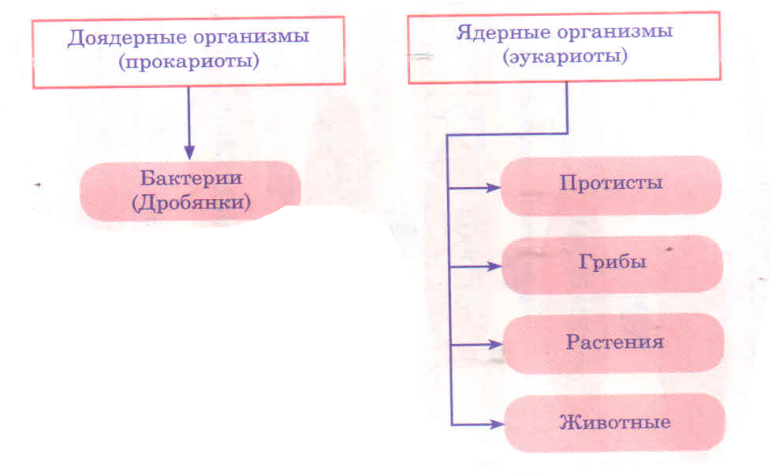 2) Общий план строения клеткиКлетка3) Заполните таблицу:4) Сколько шоколада с содержанием масла какао 35 % необходимо съесть, чтобы компенсировать энергию, затраченную на бег трусцой (2100 кДж/ч) в течение получаса, только за счет жиров, содержащихся в шоколаде? КПД процесса усвоения энергии 60 %.5) Запишите общую формулу нейтрального жира, в состав которого входит спирт глицерин и три остатка пальмитиновой кислоты CH3(CH2)14COOH.Поверхностный аппаратЦитоплазмаЯдроНадмембранный комплекс (гликокаликс или клеточная стенка)ГиалоплазмаПлазмалемма (цитопл. мембрана)ОрганоидыВключенияцитоскелет Основные части клеткиСтруктуры, входящие в составФункцииПоверхностный аппаратНадмембранный комплексЦитоплазматическая мембрана........Цитоплазма....Ядро......